Конструирование блочного погруженияАвторы: учителя истории МБУ «Школа №41» г.о. ТольяттиПредмет   история    Общее количество уч. часов (за год) __70___ Класс __5____Раздел курса (темы)               Западная Азия в древности                                                      Количество часов___7____Событие:  Невероятное в очевидном. Военные походы египтян в Западную Азию. Цели:2.1 Предметная:  изучить военные походы египтян в Западную Азию, через исследование природы, климата, возможностей для добычи, захвата территории, найти что-то новое.2.2 Надпредметные: 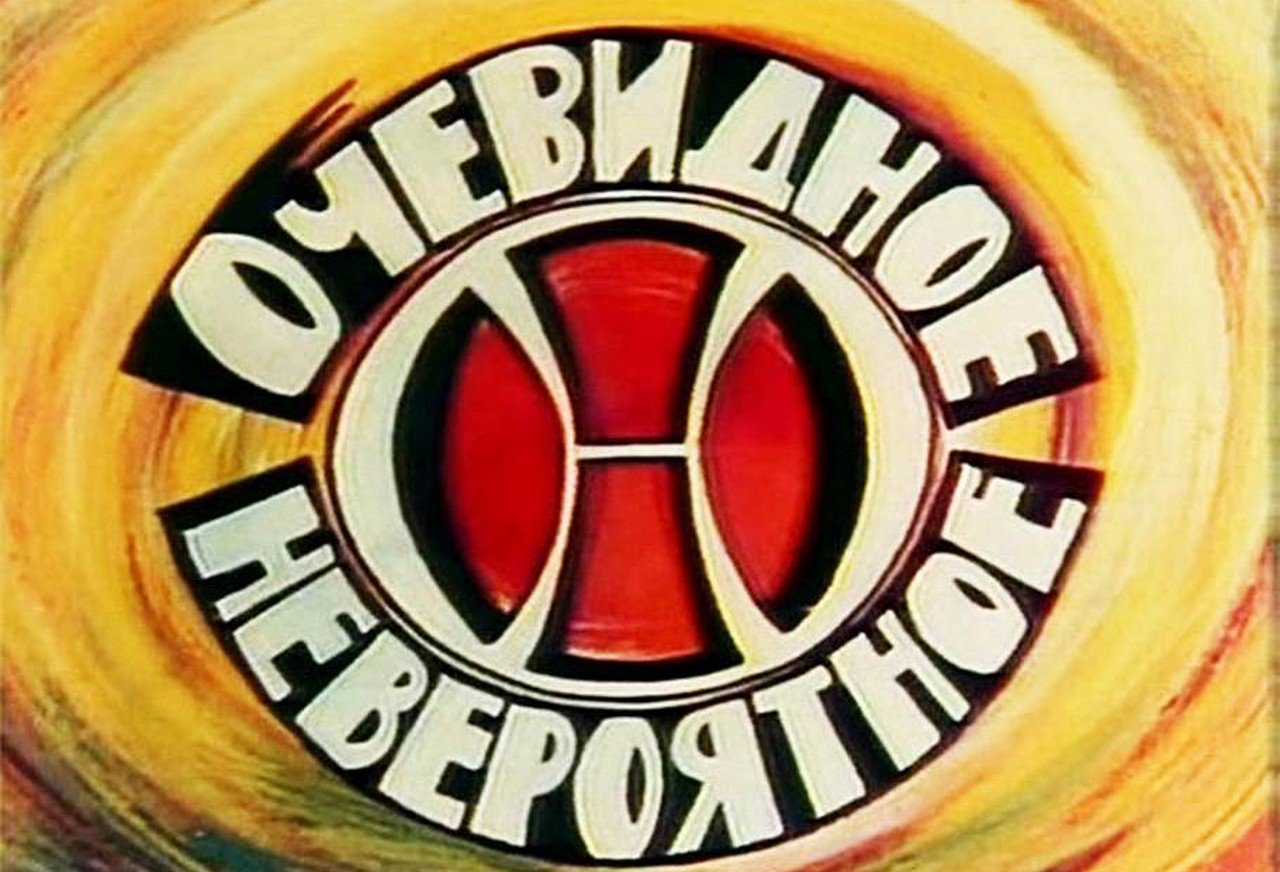 а) создание условий для развития дивергентного мышления б) создание условий для развития эмпатии через совместную деятельность в процессе изучения и исследования нового материала.№ п/пОсновные разделыОписание содержанияДивергентное мышление (ДМ) (отметить фрагменты деятельности, направленной на формирование дивергентного мышления буквами ДМ и примерный процент вовлеченных в его выполнение)Эмпатия (Э) (отметить фрагменты деятельности, направленной на повышение уровня эмпатии буквой Э и примерный процент вовлеченных в его выполнение)1.Мотивационное начало«Включение интереса» к деятельности на учебных занятиях у разных групп обучающихсяПервая станция Марафона. Введение в формат события.Мы начинаем необычную игру-марафон «Невероятное в очевидном». Кто быстрее придет к финишу на этой станции, тот получает дополнительный бонус-балл. Вы не просто команда игроков, вы исследователи. Деление на рабочие группы по принципу совпадения страны изучения (Листочки с названием страны). А в исследовании могут быть не только открытия, но и ошибки, и поражения. Каждая команда выбирает свою форму передвижения армии фараона. ( корабль, колесница, пехота). Не забудьте, мы отправляемся в Западную Азию.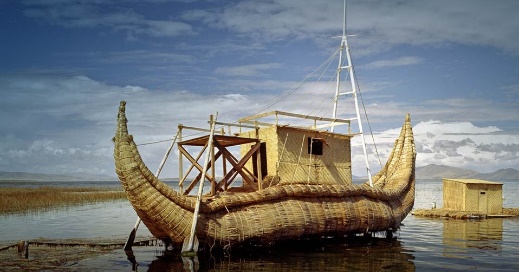 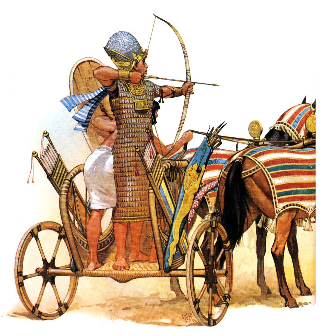 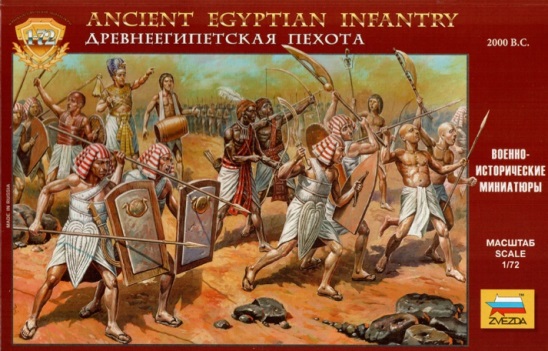 Класс делится на команды-исследовательские группы. Каждая группа получает пакеты с заданиями, в которых  физическая и контурная карты, картинки с изображением колесниц, различных животных, растений. Финики, виноград, вода.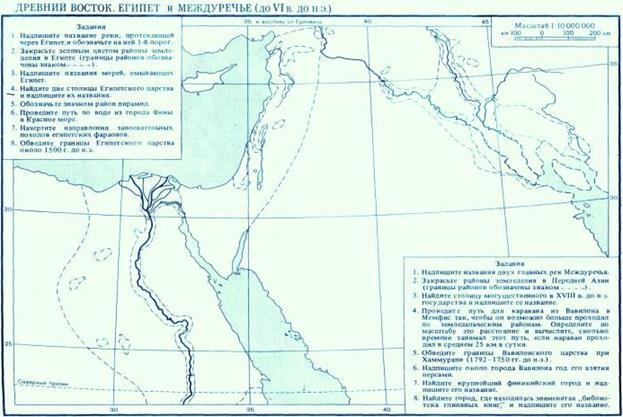 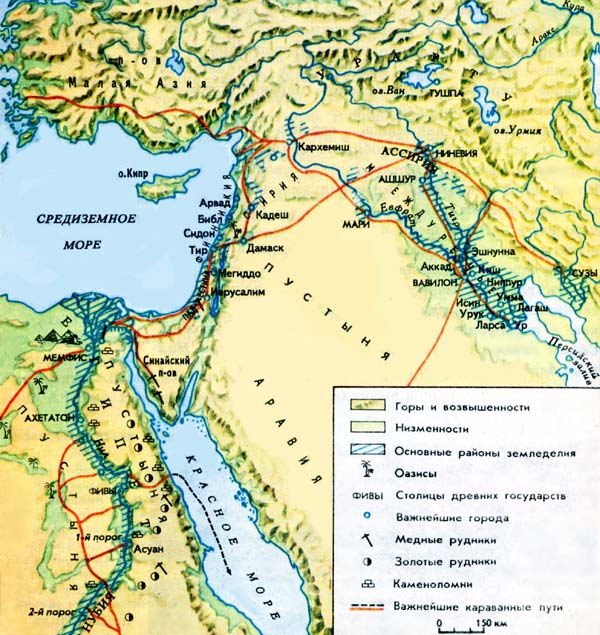  Вопросы в конвертах:(команда должна письменно ответить на эти вопросы и нанести на контурную карту походы фараона Тутмоса  III) Куда египтяне могли отправиться в военные походы?Что помогало египтянам быстро передвигаться в походах?Сколько по времени мог занять поход? Чем могли питаться в пути? Что было самым дорогим в походе? Зачем египтянам нужны были рабы?Какие реки египтяне называли перевернутыми? Почему?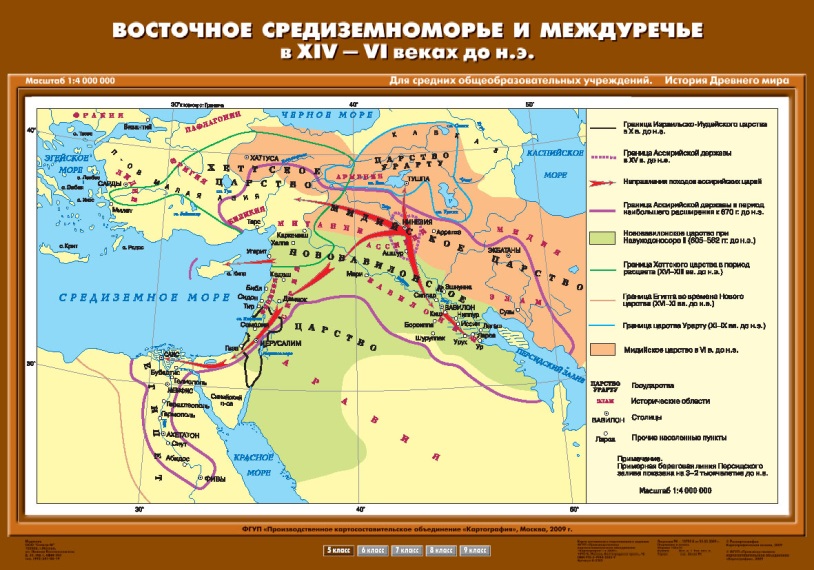 Итог: побеждает команда, которая наиболее полно и правильно ответила на все вопросы, используя атлас и контурную карту. Она получает смайлик-бонус.Совместно формулируется понятия: Рабовладельческое государство, фараон, земледельческие государства,  письменность.             «Мозговой штурм» -60%Обсуждение версий -80%2.Продуктивная деятельность Максимальное вовлечение детей в продуктивную деятельность (интеграция двух видов деятельности: групповой и индивидуальной)Завершается предметной диагностикой разного формата.Показ презентации, в которой нужно отгадать загадки на различные черты государств.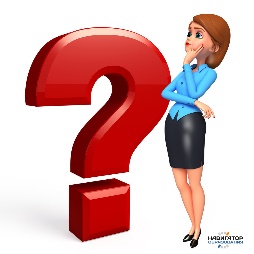 Составить Синквейн (слова колесница, фараон, Нил, Кехмет…).Результатом станет выступление с озвучиванием синквейнов.Вторая станция Марафона. Итогом станут ваши открытия по  новым странам. Вы получаете конверты с заданиями-картинками. Составьте ассоциации по ним и опишите страну. Затем вы должны передать конверт со словами-ассоциациями по своей стране другой группе, а они, по вашим словам должны описать ее.Актуализация знаний, введение в тему « Интеллектуальный марафон»У каждой группы свой набор  конвертов с заданиями и карты. Каждая группа самостоятельно разрабатывает план изучения страны.1 группа:  Финикия2 группа: Ассирия3 группа: ПалестинаКаждая команда составляет ассоциативный ряд по предметам быта, артефактам, иллюстрациям по теме.Учащиеся самостоятельно находят информацию. Итог: Дискуссия в группе о полученных результатах, представление каждой группой своей страны в форме:  конспекта, опорной схемы, таблицы, в комиксах, сказке. (описывают географическое положение, природу, растительный мир, занятия населения.)Усвоение и применение знаний.Третья станция Марафона. На этой станции важен не только командный дух, но и каждый из вас может принести бонус-смайлик своей команде.(фронтальная форма работы) Найдите общие черты и черты отличия стран Западной АзииКонверт с заданиями (работа в команде)Чем может удивить государство? Найдите невероятные (удивительные) черты в  изучаемом вами государстве.Объясните интересные факты из истории.Примеры заданий: Мог ли Моисей провести народ израилев через Красное море? Докажите.Могли ли быть в истории 10 египетских казней?Мог ли Моисей превратить свой жезл в змею? Докажите.Почему Тигр и Евфрат  «перевернутые реки»? Поясните.Почему в Месопотамии не сохранилось пирамид, а в Египте они сохранились?  Четвертая станция Игра «Черный ящик» 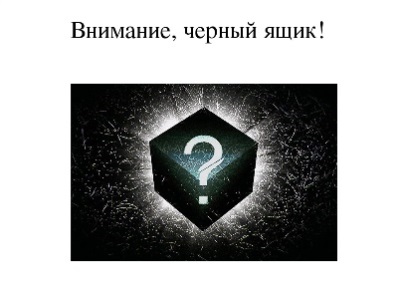 (в ящике лежат очки, кусочек пурпурной ткани, песок и сода, ракушки) Задание: Что объединяет эти предметы между собой, как они могли использоваться?Какой народ уже в древности мог себе их позволить? Подсказка: в химии эти вещества очень часто используют как компоненты….в химических соединениях.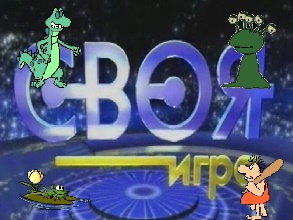 Промежуточный контроль усвоенных знаний в форме  «Своя игра» (фронтальная форма работы)Творческое применение знаний Каждая команда предлагает изложение материала по своей стране в различных формах: сказки по стране, комиксы, показ опыта («Фараонова змея», «Неопалимая купина» и т.д.)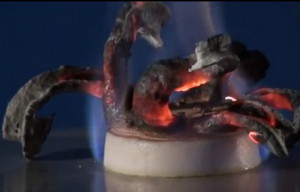  Обобщение и систематизация знанийТест, с разными уровнями сложности, обсуждение результатов теста, разбор ошибок.Выбор фокуса для показа – 90%Объяснение явлений и фиксирование информации в различных формах90%Выбор оптимального способа решения задания. 60-80%Обсуждая «вид» конечного продукта учащиеся пробуют и тестируют различные варианты представления информации – выбирают, комбинируют и создают фокус ДМ 40-70%Поэтапно участвуют в разных формах контроля. ДМ 80-90%Возможность проявить себя, прийти к совместному оптимальному решению.Э 20-30%Осознание важности и оказание помощи в общении Э 30-50%Осознание важности работы в группе 40%Формулировать и корректно отстаивать свое мнение. Э – 70-80%Умение адекватно воспринимать оценку своего труда 20-30%3.Аналитическое завершение:3.а) КОНЦЕПТУАЛИЗАЦИЯконструирование ребёнком итоговой обобщающей опорной схемы всего блока в любом удобном для него форматеСоздание общего информационного плаката с наиболее примечательными особенностями государств Передней Азии, причем каждая  группа, описывающая свою страну  выделяет наиболее существенные отличительные черты государства из  материалов работы  своих исследовательских групп.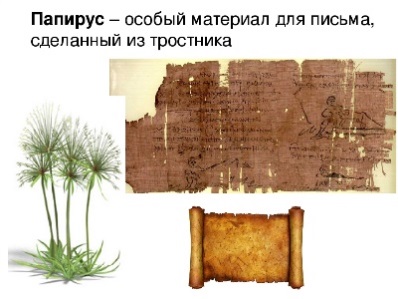 В процессе изучения события каждый участник фиксирует на «папирусах» новые полученные знания в удобной для него форме( таблица, схема, конспект)Создание ментальной карты с характеристикой стран.Каждая группа предлагает свою версию дальнейшего развития стран после военных походов египтян в эти страны.Поиск НЕВЕРОЯТНОГО В ОЧЕВИДНОМ в истории этих стран.Дополнительную информацию зарисовывают в качестве домашнего задания ДМ – 70-80%Учащиеся заимствуют идеи одноклассников, помогают более слабым, направляют их. Э – 80%3.б) РЕФЛЕКСИЯ ребенком собственной деятельностиНа карте Древнего Востока появились интересные места-это Остров ошибок и Мыс находок. На острове вы можете высадить десант из непонятных вам терминов и понятий. А на Мыс открытий вы можете отправить открытку из изученных государств с информацией о наиболее понравившемся и удивившем вас материале. Каждый ученик анонимно оценивает свое участие: «Оцени собственное участие, активность в данном погружении по 10-балльной шкале …»Опиши, с какими трудностями ты встретился во время погружения.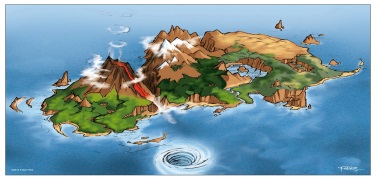 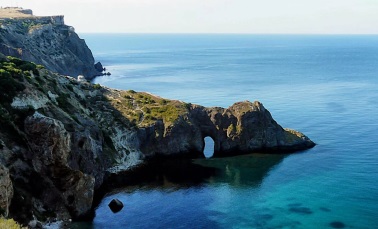 Выдели, какие из них тебе удалось преодолеть. Как ты их преодолевал?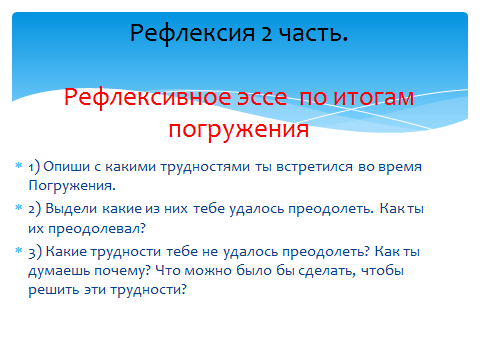 Какие трудности тебе не удалось преодолеть? Как ты думаешь, почему? Что можно было бы сделать, чтобы решить эти трудности?С проговариванием  несколькими детьми вслух собственной самооценки для общего обсуждения.ДМ 60%Э-80%в) ОБРАТНАЯ СВЯЗЬ от ребенка (его мнение о тематическом блоке). На сайте школы, в разделе «Погружение», учащиеся оценивают данное погружение по 10-балльной шкале. 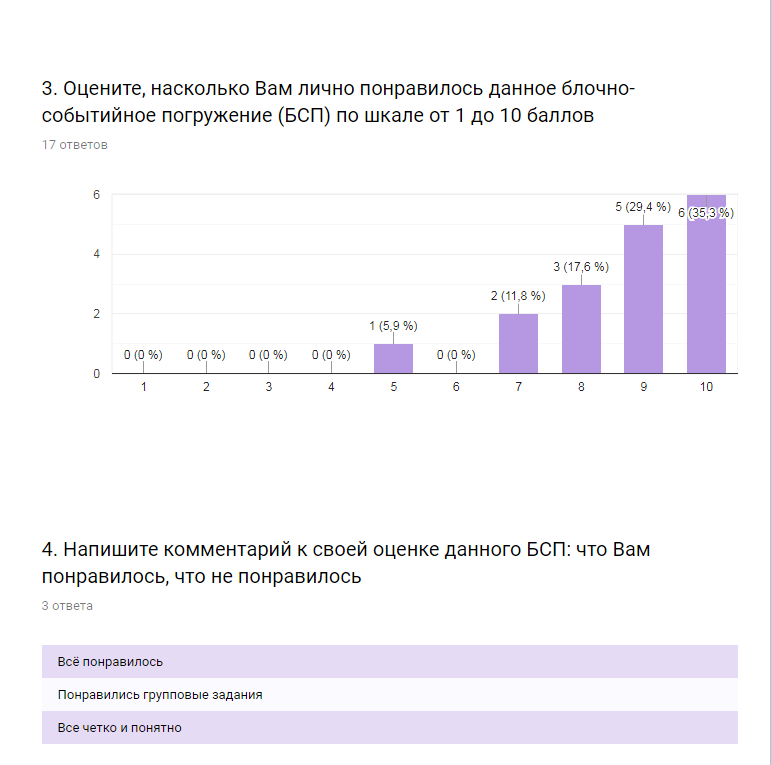 